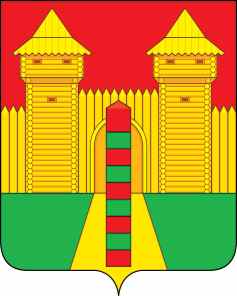 АДМИНИСТРАЦИЯ  МУНИЦИПАЛЬНОГО  ОБРАЗОВАНИЯ«ШУМЯЧСКИЙ  РАЙОН» СМОЛЕНСКОЙ  ОБЛАСТИРАСПОРЯЖЕНИЕот 17.08.2022г. № 184-р         п. ШумячиВ соответствии с Уставом муниципального образования «Шумячский район» Смоленской области1. Одобрить к подписанию договор между Администрацией                                            муниципального образования «Шумячский район» Смоленской области и                     Федеральным казенным учреждением «Военный комиссариат Смоленской                      области», безвозмездного пользования оборудованием. 2. Контроль за исполнением настоящего распоряжения возложить на                      начальника Отдела городского хозяйства Администрации муниципального                       образования «Шумячский район» Смоленской области.Глава муниципального образования«Шумячский район» Смоленской области                                          А.Н. ВасильевО договоре безвозмездного                         пользования движимым имуществом№
п/пНаименование  и модель оборудования   
Количество шт.Стоимость без НДС, руб.НДС, руб.Стоимость с НДС, руб.1234561РОЕ-инжектор47000,001400,008400,002Уличная купольная HD камера426000,005200,0031200,00